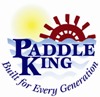 How to Pressure Check Tubes/Find Leaks
Paddle Boat Tubes
Drain any water from the tube by drilling a hole in the bottom of the butt cap using a small drill bit (1/16”). Let all the water drain out. Weld the hole closed.Soap Formula3 Tablespoons Full of Dollar General Baby Shampoo (13.6 fl oz)½ Gallon of Water
Combine the ingredients above and shake well in a spray bottle.Spray the entire tube and welds with the soapy water mix.Take the screw with the o-ring off, located at the top of the tube in the back.Put air in the tube for around 4-6 seconds or 4-6 pounds.Put thumb over where the screw was and check for bubbles and/or a hissing sound.  Any hole found should be welded and re-pressure tested.